Experiment no: 072) Develop a program which will implement various methods of MouseMotionListnerCode:// Handle mouse events in both child and applet windows.import java.awt.*;import java.awt.event.*;import java.applet.*;/*<applet code="WindowEvents" width=300 height=50></applet>*/// Create a subclass of Frame.class SampleFrame extends Frameimplements MouseListener, MouseMotionListener {String msg = "";int mouseX=10, mouseY=40;int movX=0, movY=0;SampleFrame(String title) {super(title);// register this object to receive its own mouse eventsaddMouseListener(this);addMouseMotionListener(this);// create an object to handle window eventsMyWindowAdapter adapter = new MyWindowAdapter(this);// register it to receive those eventsaddWindowListener(adapter);}// Handle mouse clicked.public void mouseClicked(MouseEvent me) {}// Handle mouse entered.public void mouseEntered(MouseEvent evtObj) {// save coordinatesmouseX = 10;mouseY = 54;msg = "Mouse just entered child.";repaint();}// Handle mouse exited.public void mouseExited(MouseEvent evtObj) {// save coordinatesmouseX = 10;mouseY = 54;msg = "Mouse just left child window.";repaint();}// Handle mouse pressed.public void mousePressed(MouseEvent me) {// save coordinatesmouseX = me.getX();mouseY = me.getY();msg = "Down";repaint();}// Handle mouse released.public void mouseReleased(MouseEvent me) {// save coordinatesmouseX = me.getX();mouseY = me.getY();msg = "Up";repaint();}// Handle mouse dragged.public void mouseDragged(MouseEvent me) {// save coordinatesmouseX = me.getX();mouseY = me.getY();movX = me.getX();movY = me.getY();msg = "*";repaint();}// Handle mouse moved.public void mouseMoved(MouseEvent me) {// save coordinatesmovX = me.getX();movY = me.getY();repaint(0, 0, 100, 60);}public void paint(Graphics g) {g.drawString(msg, mouseX, mouseY);g.drawString("Mouse at " + movX + ", " + movY, 10, 40);}}class MyWindowAdapter extends WindowAdapter {SampleFrame sampleFrame;public MyWindowAdapter(SampleFrame sampleFrame) {this.sampleFrame = sampleFrame;}public void windowClosing(WindowEvent we) {sampleFrame.setVisible(false);}}// Applet window.public class WindowEvents extends Appletimplements MouseListener, MouseMotionListener {SampleFrame f;String msg = "";int mouseX=0, mouseY=10;int movX=0, movY=0;// Create a frame window.public void init() {f = new SampleFrame("Handle Mouse Events");f.setSize(300, 200);f.setVisible(true);// register this object to receive its own mouse eventsaddMouseListener(this);addMouseMotionListener(this);}// Remove frame window when stopping applet.public void stop() {f.setVisible(false);}// Show frame window when starting applet.public void start() {f.setVisible(true);}// Handle mouse clicked.public void mouseClicked(MouseEvent me) {}// Handle mouse entered.public void mouseEntered(MouseEvent me) {// save coordinatesmouseX = 0;mouseY = 24;msg = "Mouse just entered applet window.";repaint();}// Handle mouse exited.public void mouseExited(MouseEvent me) {// save coordinatesmouseX = 0;mouseY = 24;msg = "Mouse just left applet window.";repaint();}// Handle button pressed.public void mousePressed(MouseEvent me) {// save coordinatesmouseX = me.getX();mouseY = me.getY();msg = "Down";repaint();}// Handle button released.public void mouseReleased(MouseEvent me) {// save coordinatesmouseX = me.getX();mouseY = me.getY();msg = "Up";repaint();}// Handle mouse dragged.public void mouseDragged(MouseEvent me) {// save coordinatesmouseX = me.getX();mouseY = me.getY();movX = me.getX();movY = me.getY();msg = "*";repaint();}// Handle mouse moved.public void mouseMoved(MouseEvent me) {// save coordinatesmovX = me.getX();movY = me.getY();repaint(0, 0, 100, 20);}// Display msg in applet window.public void paint(Graphics g) {g.drawString(msg, mouseX, mouseY);g.drawString("Mouse at " + movX + ", " + movY, 0, 10);}}Output: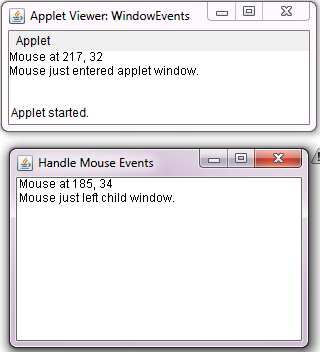 3) Find Largest among three numbers.Code://find smallest and largest number among three numbers.import java.awt.*;import java.awt.event.*;import java.applet.*;/*<applet code=Example width=400 height=400></applet>*/public class Example extends Applet implements ActionListener{Label l1, l2, l3, l4;TextField num1, num2, num3, result;Button b1, b2;public Example(){num1=new TextField(15);num2=new TextField(15);num3=new TextField(15);result=new TextField(15);l1=new Label("1st Number:");l2=new Label("2nd Number:");l3=new Label("3rd Number:");l4=new Label("Result:");b1=new Button("Find Largest");b2=new Button("Find Smallest");this.add(l1);this.add(num1);this.add(l2);this.add(num2);this.add(l3);this.add(num3);this.add(b1);this.add(b2);this.add(l4);this.add(result);result.setEnabled(false);b1.addActionListener(this);b2.addActionListener(this);}public void actionPerformed(ActionEvent e){int n1=0, n2=0, n3=0, re=0;Button b=(Button) e.getSource();n1=Integer.parseInt(num1.getText());n2=Integer.parseInt(num2.getText());n3=Integer.parseInt(num3.getText());if(b==b1){if((n1>n2)&&(n2>n3))re=n1;else if((n2>n1)&&(n2>n3))re=n2;elsere=n3;}else if(b==b2){if((n1<n2)&&(n2<n3))re=n1;else if((n2<n1)&&(n2<n3))re=n2;elsere=n3;}Integer iob=new Integer(re);String s=iob.toString();result.setText(s);}}Output: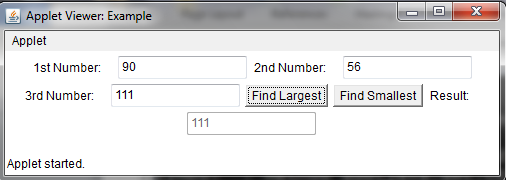 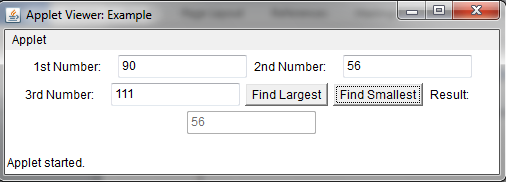 